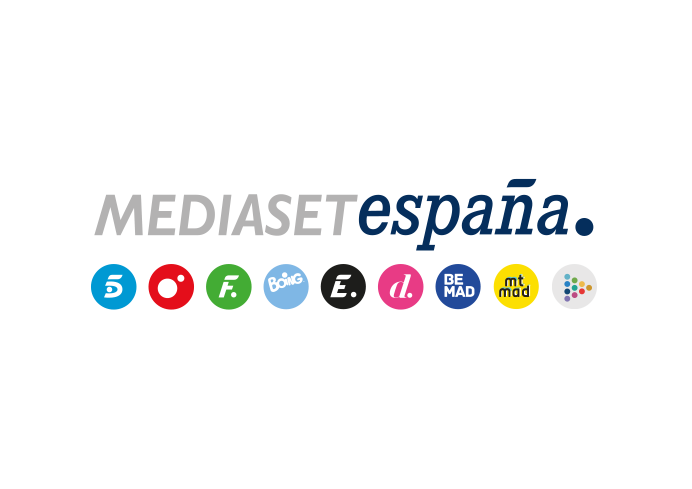 Madrid, 9 de junio de 2021Isabel Díaz Ayuso protagoniza la nueva entrega de ‘Mi casa es la tuya’ En su primera entrevista en profundidad tras haber revalidado su cargo como presidenta de la Comunidad de Madrid, rememora su infancia y comenta cómo fueron sus inicios en la política y los momentos que han marcado su vida, entre otros aspectos de su biografía.   El pasado 4 de mayo Isabel Díaz Ayuso ganó las elecciones en la Comunidad de Madrid, logrando un hito en el PP madrileño: ser la fuerza más votada en todos los distritos de la capital obteniendo más escaños que los tres partidos de izquierda juntos. La presidenta autonómica es la protagonista de la entrega de ‘Mi casa es la tuya’ que Telecinco emitirá este jueves (22:00 horas).Reflexiones, confidencias y anécdotas se suceden a lo largo de la conversación que Díaz Ayuso mantiene con Bertín. La localidad madrileña de Majadahonda es el escenario de la charla, en la que la política rememora su infancia, adolescencia y primeros pasos en la arena política. Asegura que durante la adolescencia las exigencias de su padre moldearon su personalidad. “Era un hombre tan crítico consigo mismo que luego no le salía ser de otra manera con los demás”, revela Isabel, que ha hecho de la autoexigencia su seña de identidad como política. Durante la charla también explica que “se montó una campaña de desprestigio en lo personal para intentar acobardarme y cuando mi madre lo llevaba peor, la llevaba a dar una vuelta por la calle para que viera cómo la gente me daba cariño”.La maternidad y el amor son otras de las cuestiones que aborda Osborne durante la entrevista, en la que Isabel Díaz Ayuso comenta el momento en el que protagonizó las portadas de las revistas de crónica social durante una escapada a Ibiza: “¡Para un día que me voy… había hasta drones!”.Para el almuerzo, la presidenta regional prepara una barbacoa con hamburguesas, chuletillas y ensalada como parte del menú. En este ambiente distendido, revela anécdotas inéditas, mientras Bertín le plantea diversas cuestiones políticas, como su relación con Pedro Sánchez, su opinión sobre Vox, la autocrítica en el Partido Popular, a qué ha tenido que renunciar por su carrera política y si se ve o no como futura presidenta del Gobierno español, entre otras.Miguel Ángel Rodríguez, jefe de gabinete de Díaz Ayuso, se une a la charla durante el postre para comentar algunos aspectos de la campaña electoral y descubrir cómo es el día a día de la presidenta.